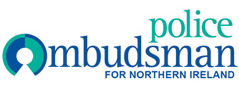 Screening flowchart and template (taken from  of the  Act 1998 – A Guide for public authorities April 2010 (Appendix 1)). IntroductionPart 1.  Policy scoping – asks public authorities to provide details about the policy, procedure, practice and/or decision being screened and what available evidence you have gathered to help make an assessment of the likely impact on equality of opportunity and good relations.Part 2.  Screening questions – asks about the extent of the likely impact of the policy on groups of people within each of the  categories. Details of the groups consulted and the level of assessment of the likely impact.  This includes consideration of multiple identity and good relations issues.  Part 3.  Screening decision – guides the public authority to reach a screening decision as to whether or not there is a need to carry out an equality impact assessment (EQIA), or to introduce measures to mitigate the likely impact, or the introduction of an alternative policy to better promote equality of opportunity and/or good relations.Part 4.  Monitoring – provides guidance to public authorities on monitoring for adverse impact and broader monitoring.     Part 5.  Approval and authorisation – verifies the public authority’s approval of a screening decision by a senior manager responsible for the policy.	A screening flowchart is provided overleaf.Part 1. Policy scopingThe first stage of the screening process involves scoping the policy under consideration.  The purpose of policy scoping is to help prepare the background and context and set out the aims and objectives for the policy, being screened.  At this stage, scoping the policy will help identify potential constraints as well as opportunities and will help the policy maker work through the screening process on a step by step basis.Public authorities should remember that the  statutory duties apply to internal policies (relating to people who work for the authority), as well as external policies (relating to those who are, or could be, served by the authority).Information about the policy Implementation factorsAre there any factors which could contribute to/detract from the intended aim/outcome of the policy/decision? NoIf yes, are theyfinanciallegislativeother, please specify _________________________________Main stakeholders affectedWho are the internal and external stakeholders (actual or potential) that the policy will impact upon?staffservice usersother public sector organisationsvoluntary/community/trade unionsother, please specify : Candidates for employmentOther policies with a bearing on this policywhat are they? Discipline Policywho owns them? Human Resources ManagerAvailable evidence Evidence to help inform the screening process may take many forms.  Public authorities should ensure that their screening decision is informed by relevant data. What evidence/information (both qualitative and quantitative) have you gathered to inform this policy?  Specify details for each of the  categories.Needs, experiences and prioritiesTaking into account the information referred to above, what are the different needs, experiences and priorities of each of the following categories, in relation to the particular policy/decision?  Specify details for each of the  categoriesPart 2. Screening questions Introduction In making a decision as to whether or not there is a need to carry out an equality impact assessment, the public authority should consider its answers to the questions 1-4 which are given on pages 66-68 of this Guide.If the public authority’s conclusion is none in respect of all of the  equality of opportunity and/or good relations categories, then the public authority may decide to screen the policy out.  If a policy is ‘screened out’ as having no relevance to equality of opportunity or good relations, a public authority should give details of the reasons for the decision taken. If the public authority’s conclusion is major in respect of one or more of the  equality of opportunity and/or good relations categories, then consideration should be given to subjecting the policy to the equality impact assessment procedure. If the public authority’s conclusion is minor in respect of one or more of the  equality categories and/or good relations categories, then consideration should still be given to proceeding with an equality impact assessment, or to:measures to mitigate the adverse impact; orthe introduction of an alternative policy to better promote equality of opportunity and/or good relations.In favour of a ‘major’ impactThe policy is significant in terms of its strategic importance;Potential  equality impacts are unknown, because, for example, there is insufficient data upon which to make an assessment  or because they are complex, and it would be appropriate to conduct an equality impact assessment in order to better assess them;Potential equality and/or good relations impacts are likely to be adverse or are likely to be experienced disproportionately by groups of people including those who are marginalised or disadvantaged;Further assessment offers a valuable way to examine the evidence and develop recommendations in respect of a policy about which there are concerns amongst affected individuals and representative groups, for example in respect of multiple identities;The policy is likely to be challenged by way of judicial review;The policy is significant in terms of expenditure.In favour of ‘minor’ impactThe policy is not unlawfully discriminatory and any residual potential impacts on people are judged to be negligible;The policy, or certain proposals within it, are potentially unlawfully discriminatory, but this possibility can readily and easily be eliminated by making appropriate changes to the policy or by adopting appropriate mitigating measures;Any asymmetrical equality impacts caused by the policy are intentional because they are specifically designed to promote equality of opportunity for particular groups of disadvantaged people;By amending the policy there are better opportunities to better promote equality of opportunity and/or good relations.In favour of noneThe policy has no relevance to equality of opportunity or good relations.The policy is purely technical in nature and will have no bearing in terms of its likely impact on equality of opportunity or good relations for people within the equality and good relations categories.	Taking into account the evidence presented above, consider and comment on the likely impact on equality of opportunity and good relations for those affected by this policy, in any way, for each of the equality and good relations categories, by applying the screening questions given overleaf and indicate the level of impact on the group i.e. minor, major or none.Screening questions Additional considerationsMultiple identityGenerally speaking, people can fall into more than one  category.  Taking this into consideration, are there any potential impacts of the policy/decision on people with multiple identities?   (For example; disabled minority ethnic people; disabled women; young Protestant men; and young lesbians, gay and bisexual people). There is no available evidence which could inform the impact of this policy.Provide details of data on the impact of the policy on people with multiple identities.  Specify relevant  categories concerned.Part 3. Screening decisionIf the decision is not to conduct an equality impact assessment, please provide details of the reasons.If the decision is not to conduct an equality impact assessment the public authority should consider if the policy should be mitigated or an alternative policy be introduced.If the decision is to subject the policy to an equality impact assessment, please provide details of the reasons.All public authorities’ equality schemes must state the authority’s arrangements for assessing and consulting on the likely impact of policies adopted or proposed to be adopted by the authority on the promotion of equality of opportunity.  The Commission recommends screening and equality impact assessment as the tools to be utilised for such assessments.  Further advice on equality impact assessment may be found in a separate Commission publication: Practical Guidance on Equality Impact Assessment.Mitigation When the public authority concludes that the likely impact is ‘minor’ and an equality impact assessment is not to be conducted, the public authority may consider mitigation to lessen the severity of any equality impact, or the introduction of an alternative policy to better promote equality of opportunity or good relations.Can the policy/decision be amended or changed or an alternative policy introduced to better promote equality of opportunity and/or good relations? If so, give the reasons to support your decision, together with the proposed changes/amendments or alternative policy.Timetabling and prioritisingFactors to be considered in timetabling and prioritising policies for equality impact assessment.If the policy has been ‘screened in’ for equality impact assessment, then please answer the following questions to determine its priority for timetabling the equality impact assessment.On a scale of 1-3, with 1 being the lowest priority and 3 being the highest, assess the policy in terms of its priority for equality impact assessment.Note: The Total Rating Score should be used to prioritise the policy in rank order with other policies screened in for equality impact assessment.  This list of priorities will assist the public authority in timetabling.  Details of the Public Authority’s Equality Impact Assessment Timetable should be included in the quarterly Screening Report.Is the policy affected by timetables established by other relevant public authorities?If yes, please provide detailsPart 4. MonitoringPublic authorities should consider the guidance contained in the Commission’s Monitoring Guidance for Use by Public Authorities (July 2007). The Commission recommends that where the policy has been amended or an alternative policy introduced, the public authority should monitor more broadly than for adverse impact (See Benefits, P.9-10, paras 2.13 – 2.20 of the Monitoring Guidance).Effective monitoring will help the public authority identify any future adverse impact arising from the policy which may lead the public authority to conduct an equality impact assessment, as well as help with future planning and policy development.Part 5 - Approval and authorisationNote: A copy of the Screening Template, for each policy screened should be ‘signed off’ and approved by a senior manager responsible for the policy, made easily accessible on the public authority’s website as soon as possible following completion and made available on request. Name of the policyWitness PolicyIs this an existing, revised or a new policy?RevisedWhat is it trying to achieve? (intended aims/outcomes) The aim of the policy is to set out the standards of integrity required by those staff who may be called upon to provide evidence in court on behalf of the Office.Are there any  categories which might be expected to benefit from the intended policy?If so, explain how. All categories should benefit. Who initiated or wrote the policy? Human Resources Manager.Who owns and who implements the policy?Chief Executive, SMT and Human Resources Manger category Details of evidence/informationReligious belief Staff in post as at 1 January 2017 (Source Fair Employment Monitoring Report):48.8% Protestant Background39.3% Roman Catholic Background11.9% Non Determined BackgroundPolitical opinion No relevant dataRacial group No relevant data availableAge Current Workforce (HR Report 14/4/2017)5% Age 22-296% Age 30-3411% Age 35-3920% Age 40-4418% Age 45-4916% Age 50-5413% Age 55-5910% Age 60 – 641% Age > 65Marital status 69% Married7% Divorced22% Single1% Separated1% Civil PartnershipSexual orientationNo relevant data availableMen and women generally Staff in post as at 1 January 2017 (Source Fair Employment Monitoring Report):54% Female 46% MaleFemales under represented at Senior Management Level.Males under represented at Junior administrative, customer service and secretarial level. Disability4% staff with a disabilityDependantsNo relevant data category Details of needs/experiences/prioritiesReligious belief None identifiedPolitical opinion None identifiedRacial group None identifiedAge None identifiedMarital status None identifiedSexual orientationNone identifiedMen and women generallyNone identified DisabilityNone identified DependantsNone Identified1  	What is the likely impact on equality of opportunity for those affected by this policy, for each of the  equality categories? minor/major/none1  	What is the likely impact on equality of opportunity for those affected by this policy, for each of the  equality categories? minor/major/none1  	What is the likely impact on equality of opportunity for those affected by this policy, for each of the  equality categories? minor/major/none category Details of policy impact Level of impact?    minor/major/noneReligious beliefIt is not anticipated that the policy will impact on equality of opportunity in this category. All employees will be treated fairly and consistently in line with the policy. NonePolitical opinion It is not anticipated that the policy will impact on equality of opportunity in this category. All employees will be treated fairly and consistently in line with the policy.NoneRacial group It is not anticipated that the policy will impact on equality of opportunity in this category. All employees will be treated fairly and consistently in line with the policy.NoneAgeIt is not anticipated that the policy will impact on equality of opportunity in this category. All employees will be treated fairly and consistently in line with the policy.NoneMarital  status It is not anticipated that the policy will impact on equality of opportunity in this category. All employees will be treated fairly and consistently in line with the policy.NoneSexual orientationIt is not anticipated that the policy will impact on equality of opportunity in this category. All employees will be treated fairly and consistently in line with the policy.NoneMen and women generally It is not anticipated that the policy will impact on equality of opportunity in this category. All employees will be treated fairly and consistently in line with the policy.NoneDisabilityIt is not anticipated that the policy will impact on equality of opportunity in this category. All employees will be treated fairly and consistently in line with the policy.NoneDependants It is not anticipated that the policy will impact on equality of opportunity in this category. All employees will be treated fairly and consistently in line with the policy.None 2  	Are there opportunities to better promote equality of opportunity for people within the  equalities categories? 2  	Are there opportunities to better promote equality of opportunity for people within the  equalities categories? 2  	Are there opportunities to better promote equality of opportunity for people within the  equalities categories? category If Yes, provide details  If No, provide reasonsReligious beliefNo the policy is intended to be applied equitably across all Section 75 categories.Political opinion No the policy is intended to be applied equitably across all Section 75 categories.Racial group No the policy is intended to be applied equitably across all Section 75 categories.AgeNo the policy is intended to be applied equitably across all Section 75 categories.Marital statusNo the policy is intended to be applied equitably across all Section 75 categories.Sexual orientationNo the policy is intended to be applied equitably across all Section 75 categories.Men and women generally No the policy is intended to be applied equitably across all Section 75 categories.DisabilityNo the policy is intended to be applied equitably across all Section 75 categories.3  	To what extent is the policy likely to impact on good relations between people of different religious belief, political opinion or racial group? minor/major/none3  	To what extent is the policy likely to impact on good relations between people of different religious belief, political opinion or racial group? minor/major/none3  	To what extent is the policy likely to impact on good relations between people of different religious belief, political opinion or racial group? minor/major/none3  	To what extent is the policy likely to impact on good relations between people of different religious belief, political opinion or racial group? minor/major/noneGood relations category Details of policy impact   Details of policy impact   Level of impact minor/major/none Religious beliefIt is unknown if the policy will have an impact on good relations. It is unknown if the policy will have an impact on good relations. NonePolitical opinion It is unknown if the policy will have an impact on good relations. It is unknown if the policy will have an impact on good relations. NoneRacial groupIt is unknown if the policy will have an impact on good relations. It is unknown if the policy will have an impact on good relations. None4  	Are there opportunities to better promote good relations between people of different religious belief, political opinion or racial group?4  	Are there opportunities to better promote good relations between people of different religious belief, political opinion or racial group?4  	Are there opportunities to better promote good relations between people of different religious belief, political opinion or racial group?4  	Are there opportunities to better promote good relations between people of different religious belief, political opinion or racial group?Good relations categoryIf Yes, provide details  If No, provide reasonsIf No, provide reasonsReligious beliefThe Office does not think it can make any adjustments to the current policy which could make a contribution to the promotion of good relations. The Office does not think it can make any adjustments to the current policy which could make a contribution to the promotion of good relations. Political opinion The Office does not think it can make any adjustments to the current policy which could make a contribution to the promotion of good relations. The Office does not think it can make any adjustments to the current policy which could make a contribution to the promotion of good relations. Racial group The Office does not think it can make any adjustments to the current policy which could make a contribution to the promotion of good relations. The Office does not think it can make any adjustments to the current policy which could make a contribution to the promotion of good relations. The Office does not believe this policy would have a major impact and therefore an EQIA is not necessary. No negative impact is anticipated therefore mitigation or an alternative policy is not appropriate. N/AN/APriority criterionRating (1-3)Effect on equality of opportunity and good relations Social needEffect on people’s daily livesRelevance to a public authority’s functionsScreened by:      Position/Job Title      DatePaula GillespieHR Manager 29/12/2017Approved by: Olwen LairdDirector of Corporate Services05/01/2018